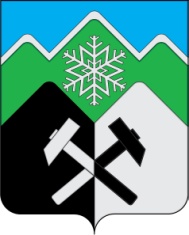 КЕМЕРОВСКАЯ ОБЛАСТЬ - КУЗБАССТАШТАГОЛЬСКИЙ МУНИЦИПАЛЬНЫЙ РАЙОНАДМИНИСТРАЦИЯТАШТАГОЛЬСКОГО МУНИЦИПАЛЬНОГО РАЙОНАПОСТАНОВЛЕНИЕот «24» декабря  2020 года  № 1539 -пО внесении изменений в постановление администрации Таштагольского муниципального района от «27» сентября 2019 № 1249-п «Об утверждении муниципальной программы«Разработка градостроительной документации» на 2020-2022 годы»В связи с изменением состава мероприятий, предусмотренных муниципальной программой «Разработка градостроительной документации» на 2020 – 2022 годы администрация Таштагольского муниципального района постановляет:1. Внести в постановление администрации Таштагольского муниципального района от «27» сентября  2019  №  1249-п «Об утверждении муниципальной  программы «Разработка градостроительной документации» на 2020-2022 годы» (далее – Программа) следующие изменения:1.1. В Паспорте программы раздел «Объемы и источники финансирования муниципальной программы в целом и с разбивкой по годам ее реализации» изложить в следующей редакции: 1.2. Раздел 4 Программы «Ресурсное обеспечение Программы» изложить в следующей редакции:«4. Ресурсное обеспечение ПрограммыВ 2020 - 2022 годах общий объем финансирования Программы будет осуществляться из средств местного бюджета   и составит 587,9 тыс. рублей, в том числе по годам:2020 год -  287,9 тыс. рублей2021 год-   150 тыс. рублей2022 год -  150 тыс. рублейОбъемы финансирования из местного бюджета подлежат ежегодному уточнению, исходя из возможностей  бюджета на соответствующий финансовый год.»1.3. Раздел 7 Программы «Программные мероприятия» изложить в следующей редакции:7.Программные мероприятия2. Пресс-секретарю Главы Таштагольского муниципального района      (М.Л. Кустовой) разместить настоящее постановление на сайте администрации Таштагольского муниципального района в информационно-телекоммуникационной сети «Интернет».3. Контроль за исполнением постановления возложить на заместителя Главы Таштагольского муниципального района Д. О. Колмогорова.4. Настоящее постановление вступает в силу с момента его подписания.Глава Таштагольского муниципального района		    			              В. Н. МакутаОбъемы и источники    
финансирования        
муниципальной программы в целом и с разбивкой по годам ее реализацииСредства местного бюджета – 587,9 тыс. рублей,                       
в том числе по годам:                    
2020 год – 287,9   тыс. рублей2021 год - 150  тыс. рублей2022 год - 150  тыс. рублейНаименование подпрограммы, мероприятия; источники финансированияНаименование подпрограммы, мероприятия; источники финансированияОбъем финансовых ресурсов, тыс.рубОбъем финансовых ресурсов, тыс.рубОбъем финансовых ресурсов, тыс.рубОбъем финансовых ресурсов, тыс.рубНаименование подпрограммы, мероприятия; источники финансированияНаименование подпрограммы, мероприятия; источники финансированияВсего2020 г.2021 г.2022 г.Выполнение топографо-геодезических и картографических материалов М 1:2000 3502704040Местный бюджет:3502704040Внесение изменений в генеральные планы городских и сельских поселений:8004040Местный бюджет:8004040Внесение изменений в Правила землепользования и застройки городских и сельских поселений6003030Местный бюджет:6003030Информационная система градостроительной деятельности 97,917,94040Местный бюджет:97,917,94040Итого по программе:587,9287,9150150Местный бюджет:587,9287,9150150